名前＿＿＿＿＿＿＿＿＿＿＿＿＿＿月＿＿＿＿日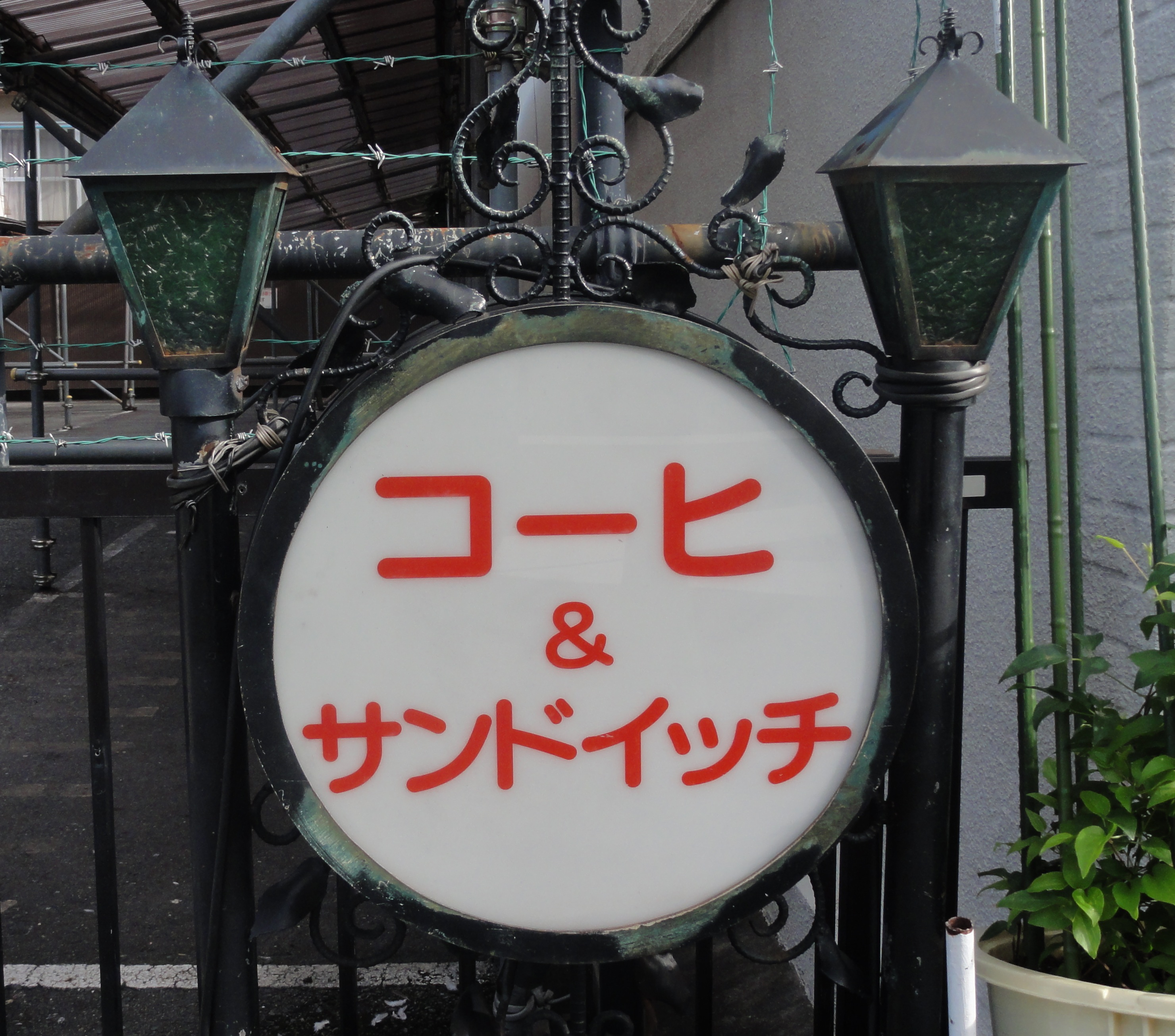 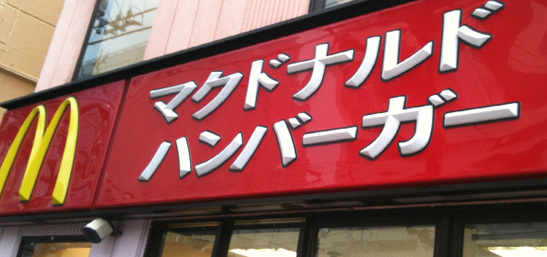 RulesFor a long vowel sound simply add a dash.e.g. taa ター                 niiニー2.  The small tsu rule still applies to make a double consonant.     e.g. mappu マップ (map)                  chiketto チケット(ticket)3.  The small ya, yu, yo rule still applies.  You can also make other sounds        by combining katakana.     e.g. sha シャ     jyo ジョ     tiティ     sheシェ4.  Pay attention to the difference between tsu and shi , n and so. With        tsu, so and no  the tick starts from the top and with shi and n the tick      starts from the bottom.     e.g. tsu ツ       so ソ        noノ       shi シ       nン5. Remember that katakana are drawn a lot squarer than hiragana (which       should be soft)Task 1Design your own katakana chart.                                 /10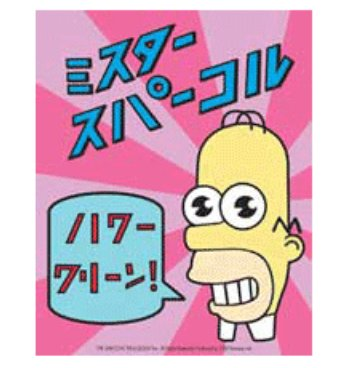 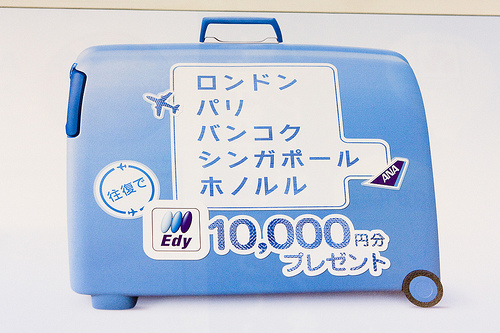 Task 2  Match up the following:                                 	   							/10		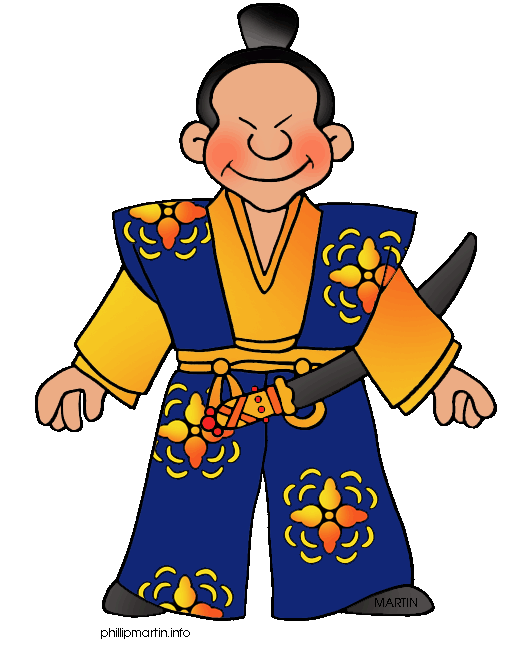 Task 3Write the names of members of your class:    						/20		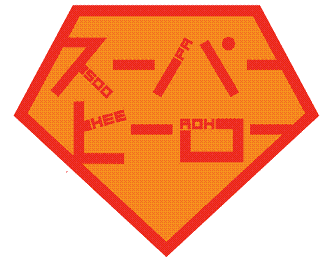 Task 4Can you recognize the following TV programs or movies?Can you recognize the following famous people?			   /20						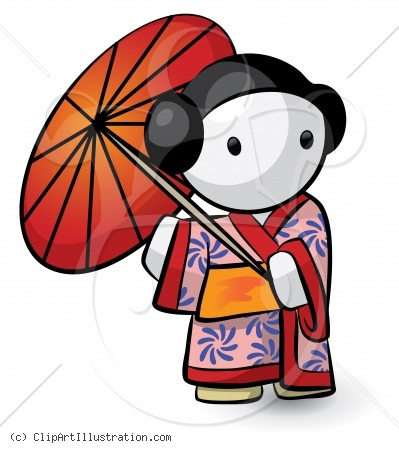 Task 5   Choose one:Create a cartoon strip, use lots of action/sound words (these are written in katakana in Japanese manga) e.g. キイイ！=Shriek!, オリャ! = Take that!,ドン = explosionCreate a menu for your own restaurant (Western food is  written in katakana)e.g. パスター = past, ピザ = pizza, 　ステーキ = steakCreate a TV guide for your own sports channel.  (Western sports are written in katakana) e.g. バスケットボール = basketball, ゴルフ = golf, サッカー = soccerCreate a fashion catalogue and label the clothes in katakana. (Western clothes are written     in katakana)e.g. Tシャツ = T shirt, スカート = skirt,　ベルト = belt	5.	   Create a map and label the countries and cities in katakana. 		   (Most country names are written in katakana)		   e.g. オーストラリア = Australia,　アメリカ = America,            　イギリス = England        A creative product using katakana of your own choosing./20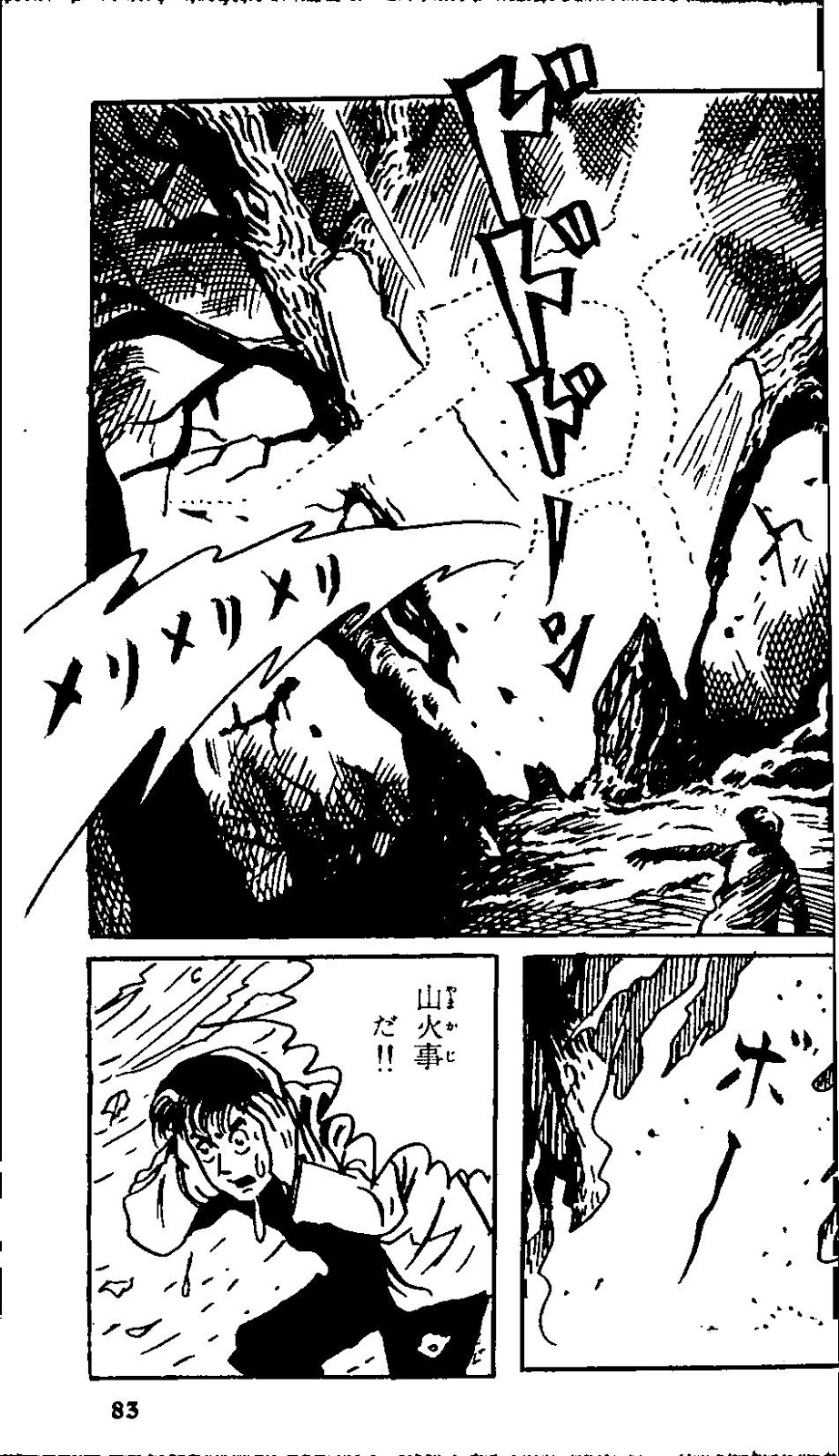 シASUネラMAKOヨヘSHIHAツヌNTOケアRAHIミリTEYOスエISAハノNOMIヒクFUKEサレSETSUロイKUNEムンNUSOコフWAUトマRIMUユワHERUソテCHIHOナニEKIタセYAMEウモREOホヤWONAルチKAYUメカNIROオヲMOTAキENGLISHROMAJIKATAKANAKATAKANAROMAJIENGLISHザ　シンプソンズネイバーズバッグズ　バニートワイライトビグ・バン・セオリマスター　シェフシュレックハリー・ポッターザ　ホビットアバターKATAKANAROMAJIENGLISHワン　ダイレクションケビン　ラッドリアナレディ　ガガイアン　ショープデルター　グッヅラムリッキー　ポンティングケーチー　ペリーウィル　スミシュバディー　フランクリン